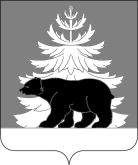  Контрольно-счетная палата Зиминского районного муниципального образованияАналитическая записка № 02на отчет об   исполнения бюджета Зиминского районного муниципального образования за 1 полугодие 2022 года.                      17 августа 2022 года                                                           г. ЗимаАналитическая записка Контрольно-счетной палаты Зиминского районного муниципального образования (далее – КСП Зиминского района)  о  проверке  Отчета  об  исполнении  бюджета  Зиминского районного муниципального образования (далее - районный бюджет) за 1 полугодие 2022 года, подготовлена в соответствии с пунктами 1, 2 статьи 157, пунктом 5 статьи 264.2 Бюджетного кодекса Российской Федерации (далее - БК РФ),  пункта 2 статьи 9 Федерального закона от 07.02.2011 г. № 6-ФЗ «Об общих принципах организации и деятельности контрольно-счетных органов субъектов Российской Федерации и муниципальных образований», на основании распоряжения  председателя КСП Зиминского района  от 12.08.2022 г. № 01-22/17, в рамках осуществления текущего (оперативного) контроля  за  исполнением  районного бюджета   за 1 полугодие 2022 года, по результатам анализа отчетности об исполнении районного бюджета за указанный период. Отчет об исполнении районного бюджета за 1 полугодие 2022 года был составлен Финансовым управлением Зиминского районного муниципального образования (далее по тексту – Финансовое управление) и  утверждён постановлением Администрации Зиминского районного муниципального образования (далее по тексту – Администрация района) от  10.08.2022 г. № 572 «Об утверждении отчета об исполнении бюджета Зиминского районного муниципального образования за 1 полугодие 2022 года», в соответствии с требованиями статьи 264.2 БК РФ, направлен в КСП Зиминского района  15.08.2022 г.  (вх.№ 36 от 15.08.2022 г.)Целью проверки исполнения районного бюджета за 1 полугодие 2022 года является определение полноты поступления доходов и иных платежей в районный бюджет, привлечения и погашения источников финансирования дефицита бюджета, фактического расходования средств районного бюджета по сравнению с показателями, утвержденными решением о районном бюджете по объему и структуре, а также установлению законности, целевого назначения и эффективности финансирования и использования средств районного бюджета  за   1 полугодие 2022 года.         В ходе мероприятия был проведен анализ следующих документов:отчета об исполнении бюджета Зиминского районного муниципального образования на 01 июля 2021 года и на 01 июля 2022 года формы 0503117;уточненной сводной бюджетной росписи районного бюджета по состоянию на 01 июля 2022 года (далее - Сводная бюджетная роспись);решения Думы Зиминского муниципального района от 22.12.2021 г. № 162 «О бюджета Зиминского районного муниципального образования на 2022 год и на плановый период 2023 и 2024 годов»;решения Думы Зиминского муниципального района от 29.06.2022 г. №200 «О внесении изменений и дополнений в решение Думы Зиминского муниципального района от 22.12.2021 г. № 162 «О бюджета Зиминского районного муниципального образования» на 2022 год и на плановый период 2023 и 2024 годов»;иных сведений и документов (приказы Финансового управления).Анализ исполнения районного бюджета      Анализ Отчета об исполнении районного бюджета за 1 полугодие 2022 года осуществлялся путем сравнения значений по кодам бюджетной классификации с данными, приведенными в Отчете ф.0503317 и с данными по исполнению районного бюджета за 1 полугодие 2021 года.      Первоначально районный бюджет на 2022 год и на плановый период 2023 и 2024 годов, утвержден решением Думы Зиминского муниципального района (далее- Дума района) от 22.12.2021 г. № 162:по доходам в сумме 675716,6 тыс. рублей, из них объём межбюджетных трансфертов из других бюджетов бюджетной системы Российской Федерации в сумме 595656, 7тыс.руб., в том числе из областного бюджета в сумме 590980,8 тыс. руб., из бюджетов поселений в сумме 4675,9 тыс.руб. по расходам в сумме 681616,6 тыс. руб.; размер дефицита в сумме 5900,0 тыс. руб. или 7,4% утверждённого общего годового объема доходов районного бюджета без учета утверждённого объёма безвозмездных поступлений.         В течение 1 полугодия 2022 года в решение о районном бюджете 10  раз были внесены изменения:решением Думы района от 26.01.2022 г. № 168;решением Думы района от 27.04.2022 г. № 187;решением Думы района от 29.06.2022г. №200;  приказами Финансового управления от 27.01.2022 г. № 8; от 01.02.2022г. №12; от 11.02.2022г.№17; от 09.03.2022г. №22; от 23.03.2022 г. № 32; от 30.05.2022г.№46; от 31.05.2022г.№ 54 «О внесении изменений в сводную бюджетную роспись Зиминского районного муниципального образования на 2022 год и на плановый период 2023 и 2024 годов». Согласно решению Думы района от 22.12.2021 г. № 162 «О бюджете Зиминского районного муниципального образования на 2022 год и плановый период 2023 и 2024 годов» (в редакции от 29.06.2022 г. № 200) общий объем доходов районного бюджета в сумме 892 613,1 тыс. руб., в том числе объем межбюджетных трансфертов из областного бюджета в сумме 806 093,5 тыс. руб., из бюджетов сельских поселений в сумме 4 675,9 тыс. руб., прочие безвозмездные поступления в сумме 3 тыс. руб., возврат остатков субсидий, субвенций и иных межбюджетных трансфертов, имеющих целевое назначение, прошлых лет из бюджетов муниципальных районов в сумме – 28,8 тыс. руб.;общий объем расходов районного бюджета в сумме 931 785,3 тыс. руб.;размер дефицита районного бюджета в сумме 39 172,2 тыс. руб., или 47,8 % утвержденного общего годового объема доходов районного бюджета без учета утвержденного объема безвозмездных поступлений и (или) поступлений налоговых доходов по дополнительным нормативам отчислений.Установить, что превышение дефицита районного бюджета над ограничениями, установленными статьей 92.1 Бюджетного кодекса Российской Федерации, осуществлено в пределах суммы снижения остатков на счетах по учету средств районного бюджета, которая по состоянию на 1 января 2022 года составила 39 172,2 тыс. руб.Дефицит районного бюджета с учетом суммы снижения остатков средств на счетах по учету средств районного бюджета составит 0,0 тыс. руб., или 0 % утвержденного общего годового объема доходов районного бюджета без учета утвержденного объема безвозмездных поступлений и (или) поступлений налоговых доходов по дополнительным нормативам отчислений.     Основные характеристики районного бюджета на 2022 г. приведены в таблице1.                             Таблица 1(тыс.руб.)       В соответствии с п.3 ст.217 БК РФ в сводную бюджетную роспись могут быть внесены изменения в соответствии с решениями руководителя финансового органа без внесения изменений в закон (решение) о бюджете.      В соответствии с порядком составления и ведения сводной бюджетной росписи утвержденным приказом по Финансовому управлению от 30.12.2016 г. № 51 «Об утверждении Порядка составления и ведения сводной бюджетной росписи и бюджетных росписей главных распорядителей (распорядителей) бюджетных средств (главных администраторов источников финансирования дефицита бюджета)» своевременно внесены изменения в сводную бюджетную роспись.       Доведение показателей сводной бюджетной росписи осуществлено в форме приказов начальника финансового управления и уведомлений о бюджетных ассигнованиях на период действия утвержденного бюджета -  27 января 2022 года, 01 февраля 2022 года,11 февраля 2022 года, 09 марта 2022 года, 23 марта 2022 года, 30 мая 2022 года и 31 мая 2022 года соответственно.                Данные об исполнении основных характеристик районного бюджета представлены в таблице 2.     Таблица 2(тыс. руб.)В соответствии с представленным отчетом исполнение бюджета по доходам по отношению к годовому плану (892613,1 тыс. руб.) составило 44,7 % или 399254,6 тыс. руб.Исполнение бюджета по расходам составило 40,1 % или 373737,8 тыс. руб. по отношению к годовому плану (931785,3 тыс.руб.)  Профицит бюджета составляет 255216,8 тыс. руб., при запланированном годовом размере дефицита   39172,2 тыс.руб.Анализ исполнения бюджета за 1 полугодие 2022 года, к аналогичному периоду 2021 года приведен в таблице 3.            Таблица 3 (тыс. руб.)- доходная часть районного бюджета за 1 полугодие 2022 года исполнена в сумме 399254,6 тыс. рублей, или выполнена на 44,7 %, по отношению к аналогичному периоду 2021 года (336935,6 тыс.руб.) исполнение доходной части увеличилось на 62319,0 тыс.руб. или на 18,5 %;- расходная часть районного бюджета за 1 полугодие 2022года исполнена в сумме 373737,8тыс. руб., или выполнена на 40,1%, по отношению к аналогичному периоду 2021 года (341009,7 тыс. руб.) исполнение расходной части увеличилось на 32728,1 тыс.руб. или на 9,6%.     Фактическим результатом исполнения районного бюджета за 1 полугодие 2022 года   явился профицит бюджета, по отчету ф.0503317 в сумме 25516,8 тыс. руб. За 1 полугодие 2022 года Отчет об исполнении районного бюджета утвержден по доходам в сумме 399254,6 тыс. руб., по расходам в сумме 373737,8тыс. руб. с превышением доходов над расходами (профицит районного бюджета) в сумме 25516,8 тыс. руб.Анализ достоверности показателей Отчета за 1 полугодие 2022 года        При проведении проверки оценивалась достоверность показателей Отчета об исполнении	по	графам, «Утверждено» и «Исполнено», основывающих формирование Отчета об исполнении бюджета (форма 0503117). Данные представлены в таблице 4.Таблица 4 (тыс.руб.)               При арифметическом просчете ф.0503117 за 1 полугодие 2022года, расходы составили 373737,8 тыс.руб. Отклонений между плановыми назначениями установленными решением Думы района от 22.12.2021 г. № 162 «О бюджете Зиминского районного муниципального образования на 2022 год и плановый период 2023 и 2024 годов» (в редакции от 29.06.2022 г. № 200) и сводной бюджетной росписью не установлено.                      3. Оценка исполнения доходной части районного бюджетаДоходы   бюджета районного бюджета образуются за счет налоговых и неналоговых доходов и безвозмездных поступлений.Структура и анализ исполнения доходов районного бюджета за 1 полугодие 2022 года приведены в таблице 5.       Таблица 5 (тыс. руб.)               За 1 полугодие 2022 года доходы районного бюджета поступили в объеме 399254,6 тыс. руб., что на 18,5% или на 62319,0 тыс. руб. выше доходов бюджета аналогичного периода 2021 года (336935,6 тыс. руб.)Основу доходной части районного бюджета составляют:        1.Налоговые и неналоговые доходы в объеме 46742,3 тыс. руб. или 11,7% от общего объема поступивших доходов районного бюджета за 1 полугодие 2022 года.В сравнении с планом по налоговым и неналоговым доходам на 2022 год исполнение составило 57,1%. В сравнении с аналогичным периодом 2021 года (39175,2 тыс. руб.) на 7567,1 тыс. руб. больше или на 19,3% объема налоговых и неналоговых доходов, поступивших в бюджет в 1 полугодии 2021 года.Наибольший удельный вес в общей сумме исполнения за 1 полугодие 2022 года налоговых и неналоговых доходов составляют:   налог на доходы физических лиц (7,6%), который при уточненном плане 54773,0 тыс. руб., выполнен в сумме 30550,3 тыс. руб. или на 54,2 %. Относительно исполнения за 1 полугодия 2021 года (25288,8 тыс. руб.) поступление налога на доходы физических лиц увеличилось на 5261,5 тыс.руб. или на 20,8%;налог на совокупный доход (2,2%), который при уточненном плане 8600,0 тыс. руб., выполнен в сумме 6506,1 тыс. руб. или на 75,7 %. Относительно исполнения за 1 полугодие 2021 года (5632,8 тыс. руб.) поступление налога увеличилось на 873,3 тыс. руб. или на 15,5%.доходы от оказания платных услуг (работ) и компенсации затрат государства (2,1%), которые при уточненном плане 8233,3 тыс. руб., выполнены в сумме 3342,0 тыс. руб. или на 40,6%. Относительно исполнения за 1 полугодия 2021 года (3342,1 тыс.руб.) поступления уменьшились на 0,1 тыс. руб. или на уровне 1 полугодия 2021 года.  налоги на товары (работы, услуги), реализуемые на территории Российской Федерации (0,8%) которые при уточненном плане 5603.2 тыс. руб., выполнены в сумме 3034.6 тыс. руб. или на 54.2%. Относительно исполнения за 1 полугодия 2021 года (2581,3 тыс.руб.) поступления увеличились на 453,3 тыс. руб. или на 17,6%;доходы от использования имущества находящегося в государственной и муниципальной собственности (0,5%), которые при уточненном плане 2800,0 тыс. руб., выполнены в сумме 2073,7 тыс. руб. или на 74,0 %. Относительно исполнения за 1 полугодие 2021 года (1410,4 тыс.руб.) поступления увеличились на 663,3 тыс. руб. или на 47,0%.        2.Безвозмездные поступления составили 352512,3 тыс. рублей или 88,3% от общего объема доходов бюджета. В сравнении с планом по безвозмездным поступлениям на 2022 год исполнение составило 43,5%. В сравнении с аналогичным периодом 2021 года (297760,4 тыс. руб.) на 54751,9 тыс. руб. или на 18,4% больше объема безвозмездных поступлений, поступивших в бюджет в 1 полугодие 2021 года. Следует отметить высокую степень зависимости районного бюджета от безвозмездных поступлений.                               Наибольший удельный вес в общем объеме поступлений за 1 полугодии 2022года составляют субвенции (65,7%), которые при уточненном плане 537179,6 тыс.руб. исполнены в сумме 262303,7 тыс.руб., или на 48,8%. По сравнению с уровнем 1 полугодия 2021 года поступили больше на 84365,0 тыс.руб. или на 47,4%.      Дотации (10,0%), которые при уточненном плане 108921,8 тыс.руб. исполнены в сумме 40097,7 тыс.руб. или на 36,8%. По сравнению с уровнем 1 полугодия 2021 года поступили больше на 6263,0 тыс.руб. или на 18,5%.       Иные межбюджетные трансферты (3,7%) которые при уточненном плане 27883,3 тыс.руб. исполнены в сумме 14830,2 тыс.руб. или на 53,2%. По сравнению с уровнем 1 полугодия 2021 года поступили больше на 550,6 тыс.руб. или на 3,8%.          В 1 полугодии 2022 года субсидии при уточненном плане 136784,7 тыс.руб. поступили в   объеме 35307,0 тыс.руб. Относительно исполнения за 1 полугодие 2021 года (71795,6 тыс.руб.) поступления уменьшились на 36488,6 тыс. руб. или на 50,8 %.        В 1 полугодии 2022 года произведен возврат прочих остатков субсидий, субвенций и иных межбюджетных трансфертов, имеющих целевое назначение, прошлых лет из бюджетов муниципальных районов – снижение на 28,8 тыс.руб., том числе возвращено в областной бюджет неиспользованные остатки средств субсидий, субвенции и иных межбюджетных трансфертов, имеющих целевое назначение в таблице 6.                                                                                                                                                                   Таблица 6      Доходная часть бюджета исполнена в соответствии с Приказом Минфина России от 06.06.2019 № 85н «О порядке и формирования применения кодов бюджетной классификации Российской Федерации, их структуре и принципах назначения». Планирование доходов в 1 полугодии 2022 года составлено в соответствии с решением Думы района от 22.12.2021 г. №162 «О бюджете Зиминского районного муниципального образования на 2022 год и на плановый период 2023 и 2024 годов» (в редакции решения о бюджете от 29.06.2022 г. №200).Общая оценка формирования расходной части районного бюджетаВ соответствии с Отчетом об исполнении бюджета за 1 полугодие2022 года кассовое исполнение бюджета по расходам составило 373737,8 тыс. рублей или 40,1 % к утвержденным на 01.07.2022 г. назначениям (931785,3 тыс. рублей), по сравнению с уровнем 1 полугодием 2021 года расходы увеличились на 206787,7 тыс.руб. или 28,5%. Сравнительный анализ исполнения расходов районного бюджета 1 полугодие 2022 года по разделам (подразделам) представлен в таблице 7      Таблица 7 (тыс. руб.)Анализ исполнения районного бюджета по разделам бюджетной классификации расходов показал, что исполнение расходов по отношению к годовым назначениям в целом исполнен на 40,1%, в том числе: -разделу 01 «Общегосударственные вопросы» - 40,7%;         -разделу 03 «Национальная безопасность и правоохранительная деятельность» - 27,9%;разделу 04 «Национальная экономика» - 4,4%;разделу 05 «Жилищно-коммунальное хозяйство» -40,0%разделу 06 «Охрана окружающей среды» -14,1%;разделу 07 «Образование» - 44,9%;разделу 08 «Культура, кинематография» - 38,6%;разделу 09 «Здравоохранение» -29,9%;            - разделу 10 «Социальная политика» - 45,1%;разделу 11 «Физическая культура и спорт» -28,4%;разделу «Средства массовой информации» -48,2%;разделу 14 «Межбюджетные трансферты бюджетам субъектов Российской Федерации» - 41,8%.Анализ исполнения бюджета по подразделам бюджетной классификации расходов показал, что из 13 разделов исполнение в 1 полугодие 2022 года произведено по 12 разделам. Исполнение на 40,1% свидетельствует о низком исполнении бюджета по расходной части, следует обратить внимание на низкое исполнение по разделу «Национальная безопасность и правоохранительная деятельность», «Национальная экономика», «Охрана окружающей среды», «Здравоохранение», «Физическая культура и спорт» менее 30,0% и неисполнение по разделу «Национальная оборона» -0%.       Исполнение расходов за 1 полугодие 2022 года по разделам функциональной классификации характеризуется неравномерностью от 0-4,4 % до 48,2 %.    По разделу 01 «Общегосударственные вопросы» расходы за 1 полугодие 2022 года составили 31654,0 тыс. руб. или 40,7 % от уточненного плана (77760,2 тыс. руб.), что на 2826,0 тыс. руб.или на 9,8% выше расходов бюджета района по данному разделу за аналогичный период 2021 года.          По разделу 02 «Национальная оборона» в 1 полугодие 2022 года расходы не осуществлялись.           По разделу 03«Национальная безопасность и правоохранительная деятельность» расходы составили 1682,1тыс. руб. или 27,9 % от уточненного плана (6027,5 тыс. руб.), что на 50,9 тыс. руб. или на 2,9% ниже аналогичного периода 2021 года.По разделу 04«Национальная экономика» согласно данным Отчета расходы составили 3544,2 тыс. руб. или 4,4 %   от уточненного плана (80853,0 тыс. руб.), что на 3311,2 тыс.руб. или на 1421,1% выше исполнения за 1 полугодие 2021г.            По разделу 05 «Жилищно-коммунальное хозяйство» расходы составили 100,0тыс. руб. или 40,0 % от уточненного плана (250,0 тыс. руб.), что на 34,0 тыс. руб. или на 25,4% ниже аналогичного периода 2021 года.      По разделу 06 «Охрана окружающей среды» расходы за 1 полугодие 2022 года составили 512,2 тыс.руб., или 14,1% от уточненного плана (3631,7 тыс.руб.), что на 506,2 тыс.руб. выше уровня прошлого года.По разделу 07 «Образование», согласно данным Отчета расходы составили  263214,3,0 тыс. руб.   или 44,9 % от уточненного плана (586169,8 тыс. руб.), относительно аналогичного периода 2021 года, расходы увеличились на 20811,3, 0 тыс.руб. или на 8,6%.По разделу 08 «Культура, кинематография», согласно данным Отчета расходы составили 5601,8 тыс. руб. или 38,6 % от уточненного плана (14518,1,0 тыс. руб.), относительно аналогичного периода 2021 года, расходы уменьшились на 256,2 тыс. руб. или на 4,4%.     По разделу 09 «Здравоохранение» расходы составили 69,4 тыс. руб. или 29,9 % от уточненного плана (232,0 тыс. руб.), что на 65,4 тыс. руб. или на 1735% выше аналогичного периода 2021 года. По разделу 10 «Социальная политика», согласно данным Отчета расходы составили 7208,0 тыс. руб. или 45,1 % от уточненного плана (15967,3 тыс.руб.), относительно аналогичного периода 2021 года, расходы увеличились на 825,0 тыс. руб. или на 12,9%.По разделу 11 «Физическая культура и спорт», согласно данным Отчета расходы составили 2545,5 тыс. руб. или 28,4 % от уточненного плана (8945,5 тыс.руб.), относительно аналогичного периода 2021года, расходы увеличились на 161,5 тыс. руб или на 6,8%.          По разделу 12 «Средства массовой информации», согласно данным Отчета расходы составили 1355,0 тыс. руб. или 48,2% от уточненного плана (2813,6 тыс.руб.), относительно аналогичного периода 2021 года расходы увеличились на 94,0 тыс. руб. или на 7,4%.         По разделу «Межбюджетные трансферты бюджетам субъектов Российской Федерации», согласно данным Отчета расходы составили 56251,3 тыс. руб. или 41,8 % от уточненного плана (134581,7 тыс. рублей), относительно аналогичного периода 2021 года, расходы увеличились на 4468,6 тыс. руб. или на 8,6%.Наибольший удельный вес в общей сумме исполнения расходной части бюджета за 1 полугодие 2022 года в разрезе разделов функциональной классификации составляет:   по разделу 07 «Образование» в размере 70,4% от общей суммы исполнения расходной части бюджета;по разделу 01 «Общегосударственные вопросы» в размере 8,7% от общей суммы исполнения расходной части бюджета;по разделу 10 «Социальная политика» в размере 1,9% от общей суммы исполнения расходной части бюджета;по разделу14 «Межбюджетные трансферты общего характера бюджетам субъектов Российской Федерации» в размере 15,1 % от общей суммы исполнения расходной части бюджета. Наиболее низкое исполнение бюджета за 1 полугодие 2022 года в разрезе разделов функциональной классификации составляет: -раздел 04 «Национальная экономика» 0,9 % от общей суммы исполнения расходной части бюджета; раздел 06 «Охрана окружающей среды» в размере 0,1% от общей суммы исполнения расходной части бюджета;по разделу 02«Национальная оборона» исполнение в размере 0 % от общей суммы исполнения расходной части бюджета.       5.Использование средств резервного фонда районного бюджета       В соответствии с представленным отчетом по исполнению бюджета в 1полугодии 2022 года расходы из средств резервного фонда не производились.6.Использование средств дорожного фонда районного бюджетаРасходы за счет средств дорожного фонда районного бюджета за 1 полугодие 2022 года составили 3490,0 тыс.руб. или 22,9% от уточненных плановых назначений (15219,0 тыс.руб. из них неиспользованные ассигнования 2021 года 9616,0 тыс. руб.) Средства дорожного фонда направлены на содержание автомобильных дорог общего пользования и искусственных сооружений на них.7.Муниципальный долг. Источники финансирования дефицита бюджетаВ 1 полугодии 2022 года в соответствии с представленным отчетом кредиты не предоставлялись. Муниципальный долг по состоянию на 1 июля 2022 года отсутствует.Анализ исполнения бюджета за 1 полугодие 2022 г. показал, что бюджет исполнен с профицитом по данным отчета ф. 0503317 на 01.07.2022 г. в сумме 25516,8 тыс. руб., при запланированном годовом размере дефицита 39172,2 тыс.руб.         8.Анализ реализации муниципальных программ Зиминского районного муниципального образования за 1 полугодие 2022 года        Основным принципом формирования расходов бюджета на 2022 год остается реализация в максимальной степени программно-целевого метода планирования и исполнения бюджета с одновременным проведением оценки эффективности реализации муниципальных программ.Общий объем расходов бюджета на 2022 год утвержден в объеме 931785,3 тыс. рублей, в том числе средства на реализацию муниципальных программ – 871029,3 тыс. рублей, или 93,5%, непрограммные расходы – 60756,0 тыс. рублей, или 6,5 %.Освоение бюджетных ассигнований на реализацию муниципальных программ Зиминского районного муниципального образования за 1 полугодие 2022 года представлено в таблице 8:       Таблица 8(тыс. руб.)           Расходы запланированы на реализацию муниципальных программ в объеме 871029,0 тыс. руб., исполнены на 39,9 %, в сумме 347895,0 тыс. руб., по сравнению с 1 полугодием 2021 года расходы исполнены больше на 30113,0 тыс.руб. или на 9,5%. Низкий уровень исполнения от 0 до 20% по пяти муниципальным программам. Две муниципальные программы исполнены на 100%.В соответствии со ст.179 БК РФ объем назначений по муниципальным программам, утвержденный решением о бюджете района с последними уточнениями и внесенными изменениями по итогу 1 полугодия 2022 года, соответствуют объему финансового обеспечения, утвержденному в муниципальных программах Зиминского районного муниципального образования.Непрограммные расходы за 1 полугодия 2022 года исполнены в сумме 25843,0 тыс.руб. или 42,5% от уточненных плановых назначений (60756,0 тыс.руб.). По сравнению с 1 полугодием 2021 года расходы исполнены больше на 2615,0 тыс.руб. или на 11,3%.Просроченная кредиторская задолженность по состоянию на 01.07.2022 года отсутствует.Выводы:         1.Районный бюджет за 1 полугодие 2022 года исполнялся в соответствии с требованиями и нормами действующего бюджетного законодательства Российской Федерации, Иркутской области и нормативными правовыми актами Зиминского районного муниципального образования.        2.Согласно данным Отчета об исполнении районного бюджета за 1 полугодие 2022 года доходы бюджета составили 399254,6 тыс. руб. или 44,7% от годового объема утвержденных плановых назначений.       3.Объем поступивших доходов на 62319,0 тыс. руб. или на 18,5 % выше объема поступлений в доход районного бюджета за аналогичный период 2021 года.4.При этом собственные доходы районного бюджета по сравнению с аналогичным периодом 2021 года увеличились на 7567,1тыс. рублей или на 19,3% и составили 46742,3 тыс. руб. (11,7% от общего объема доходов бюджета за 1 полугодие 2022 года).5.Безвозмездные поступления в районный бюджет за 1 полугодие 2022 года составили 352512,3 тыс. руб. или 88,3% от общей суммы поступивших доходов, что на 54751,9 тыс. руб. или на 18,4% выше объема безвозмездных поступлений за аналогичный период 2021 года.          6.В соответствии с представленным отчетом, расходы районного бюджета за 1 полугодие 2022 года составили 373737,8 тыс. руб. или 40,1% от утвержденного годового объема бюджетных назначений, что на 54751,9 тыс. рублей или на 18,4% выше расходов районного бюджета за аналогичный период 2021 года.7.Рост расходов бюджета по сравнению с аналогичным периодом 2021 года установлен по девяти разделам из тринадцати.           8.Районный бюджет в отчетный период сохранил социальную ориентированность: 70,2% расходов пришлось на систему образования, 1,5% - на культуру и кинематографию, 1,9%- на социальную политику, 0,7% на физическую культуру и спорт.         9.В соответствии с данными отчета, районный бюджет за 1 полугодие 2022 года исполнен с профицитом в размере 25516,8 тыс. руб.        10.Долговые обязательства районного бюджета на 1 июля 2022 года отсутствуют.       11.Резервный фонд не использовался.       12.Средства дорожного фонда израсходованы за 1 полугодие 2022 года в сумме 3490,0 тыс.руб. или 22,9 % от утвержденного объема расходов.        13.  Расходы на реализацию муниципальных программ исполнены на 39,9 %, в сумме 347895,0 тыс. руб., по сравнению с 1 полугодием 2021 года расходы исполнены больше на 30113,0 тыс.руб. или на 9,5%. Низкий уровень исполнения от 0 до 20% по пяти муниципальным программам. Две муниципальные программы исполнены на 100%.14.Просроченная кредиторская задолженность по состоянию на 01.07.2022 года отсутствует.                                                               Предложения:КСП Зиминского района рекомендует Финансовому управлению проанализировать плановые показатели по исполнению доходной части районного бюджета, в части налоговых и неналоговых доходов.  2. Финансовому управлению совместно с главными распорядителями бюджетных средств провести анализ муниципальных программ с низким процентом исполнения.  3. По результатам экспертизы КСП Зиминского района отмечает, увеличение собственных доходов по сравнению с уровнем прошлого года на 19,3 %.КСП Зиминского района информацию, представленную на основании анализа   Отчета об исполнении бюджета Зиминского районного муниципального образования за 1 полугодие 2022 года, предлагает принять к сведению.Председатель КСП Зиминского района                         Е.В.ШульгинаПоказателиРешение Думы от 22.12.2021 г.№162Решение от 29.06.2022 г.№ 200Утверждено росписьюОтклонение   гр.3-гр.2Отклонение гр.4-гр.3123456Доходы675716,6892613,1892613,1+216896,50Налоговые и неналоговые80059,981869,581869,5+1809,60Безвозмездные поступления595656,7810743,6810743,6+215086,90Расходы681616,6931785,3931785,3+250168,70Дефицит-5900,0-39172,2-39172,2-33272,20% от утвержденного общего годовогообъема доходов местного бюджета7,447,847,8ХХНаименованиеЗапланировано на 2022 год(Решение Думы от 29.06.2022 г.№200)Исполнено за 1полугодие2022 годаИсполнение к запланированным годовым бюджетнымназначениям (%)Не исполненные назначенияДоходы892613,1399254,644,7-493358,5Налоговые иненалоговые81869,546742,357,1-35127,2Безвозмездныепоступления810743,6352512,340,1-458231,3Расходы931785,3373737,840,1-558047,5Дефицит (-) профицит (+)-39172,2+25516,8ХХПоказательБюджетные назначения(с учетом изменений на 01.07.2022 г.)Бюджетные назначения(с учетом изменений на 01.07.2022 г.)Исполнение по отношению к бюджетнымназначениямИсполнение по отношению к бюджетнымназначениямИсполнение по отношению к бюджетнымназначениямИсполнение по отношению к бюджетнымназначениямПоказательБюджетные назначения(с учетом изменений на 01.07.2022 г.)Бюджетные назначения(с учетом изменений на 01.07.2022 г.)сумма %(гр4/гр2*100)сумма %(гр6/гр3*100)Показатель2021 год2022 годЗа 1 полугодие2021За 1 полугодие2021За 1 полугодие2022За 1 полугодие20221234567Доходы698647,2892613,1336935,648,2399254,644,7Расходы724997,6931785,3341009,747,0373737,840,1Дефицит (-),Профицит (+)-26350,4-39172,2-4074,1х+25516,8хПоказательРешение от 29.06.2022 г.№ 200Форма 0503117 за 1 полугодиеИсполнено за 1 полугодие2022 годаОткло нение отрешения Думы(гр3-гр.2)12345ДОХОДЫДОХОДЫДОХОДЫДОХОДЫДОХОДЫНалоговые доходы и неналоговые доходы81869,546742,346742,30Налог на прибыль, доходы54773,030550,330550,30Налоги на товары (работы, услуги),реализуемые на территории Российской Федерации5603,23034,63034,60Налоги на совокупный доход8600,06506,16506,10Государственная пошлина0550Доходы от использования имущества,находящегося в государственной и муниципальной собственности2800,02073,72073,70Платежи при использовании природнымиресурсами175,5156,3156,30Доходы от оказания платных услуг (работ) компенсация затрат государства8233,33342,03342,00Доходы от продажи материальных инематериальных активов       1165,1        699,8699,80Штрафы, санкции, возмещение ущерба500,0352,1352,10Прочие неналоговые доходы        19,4          22,422,40Безвозмездные поступления810743,6352512,3352512,30Дотации бюджетам субъектов Российской Федерации и муниципальных образований108921,840097,740097,70Субсидии бюджетам субъектов Российской Федерации и муниципальных образований136784,735307,035307,00Субвенции бюджетам бюджетной системы Российской Федерации537179,6262303,7262303,70Иные межбюджетные трансферты27883,314830,214830,20Прочие безвозмездные поступления3,02,52,50Возврат остатков субсидий, субвенций ииных межбюджетных трансфертов, имеющих целевое назначение, прошлых лет-28,8-28,8-28,80Всего доходов892613,1399254,6399254,60РАСХОДЫРАСХОДЫРАСХОДЫРАСХОДЫРАСХОДЫОбщегосударственные вопросы77760,231654,031654,00Национальная оборона35,0000Национальная безопасность иправоохранительная деятельность6027,51682,11682,10Национальная экономика80853,03544,23544,20Жилищно – коммунальное хозяйство250,0100,0100,00Охрана окружающей среды3631,7512,2512,20Образование         586169,8          263214,3263214,30Культура, кинематография14518,15601,85601,80Здравоохранение232,069,469,40Социальная политика15967,37208,07208,00Физическая культура и спорт8945,5        2545,52545,50Средства массовой информации2813,6       1355,01355,00Межбюджетные трансферты общего характера бюджетам бюджетной системы Российской Федерации134581,756251,356251,30Всего расходов931785,3         373737,8373737,80Наименование доходных источниковИсполнение за 1 полугодие2021 годаУточненный планРешение Думы от 29.06.2022 №200Исполнение за 1полугодие2022 годаИсполнения за 1 полугодие 2022 годаИсполнения за 1 полугодие 2022 годаИсполнения за 1 полугодие 2022 годаИсполнения за 1 полугодие 2022 годаНаименование доходных источниковИсполнение за 1 полугодие2021 годаУточненный планРешение Думы от 29.06.2022 №200Исполнение за 1полугодие2022 годак показателям за 1 полугодие  2021 годак показателям за 1 полугодие  2021 годак уточненному плану в соответствии с Решением Думы от 29.06.2022 г. №200к уточненному плану в соответствии с Решением Думы от 29.06.2022 г. №200Наименование доходных источниковИсполнение за 1 полугодие2021 годаУточненный планРешение Думы от 29.06.2022 №200Исполнение за 1полугодие2022 года      Сумма(+; - ) (гр.5-гр.2)%(гр.5/гр.2)*100  Сумма(+; -)(гр.5-гр.4)%(гр.5/гр.4)*1001245671011Налоговые доходы и неналоговыедоходы39175,281869,546742,3+7567,1119,3-35127,257,1Налог на прибыльдоходы25288,854773,030550,3+5261,5120,8-24222,755,8Налоги на товары (работы, услуги), реализуемые на территории РФ2581,35603,23034,6+453,3117,6-2568,654,2Налоги насовокупный доход5632,88600,06506,1+873,3115,5-2093,975,7Государственная пошлина13,605,0-8,636,80+100Доходы от использования имущества,находящегося в государственной и муниципальной собственности1410,428002073,7+663,3147,0-726,374,0Платежи при использовании природнымиресурсами145,8175,5156,3+10,5107,2-19,289,1Доходы от оказания платных услуг (работ) и компенсации затратгосударства3342,18233,33342,0-0,1100-4891,340,6Доходы от продажи материальных и нематериальных активов258,21165,1699,8+441,6271,0-465,360,1Штрафы,санкции, возмещение ущерба500,7500,0352,1-148,670,3-147,970,4Прочие неналоговые доходы1,319,422,4+21,11723+3,0115,5Безвозмездные поступления297760,4810743,6352512,3+54751,9118,4-458231,143,5Дотации бюджетам субъектов Российской Федерации и муниципальных образований33834,7108921,840097,7+6263,0118,5-68824,136,8Субсидии бюджетам субъектов Российской Федерации и муниципальных образований71795,6136784,735307,0-36488,649,2-101477,725,8Субвенции бюджетам бюджетной системы Российской Федерации177938,7537179,6262303,7+84365,0147,4-274875,948,8Иные межбюджетные трансферты14279,627883,314830,2+550,6103,8-13053,153,2Прочие безвозмездные поступления2,53,02,50100-0,583,3Возвратостатков субсидий, субвенций и иных межбюджетных трансфертов, имеющих целевое назначение,прошлых лет-90,7-28,8-28,8-61,931,80100Всего доходов336935,6892613,1399254,6+62319,0118,544,744,7КБК доходаНаименование источника доходаОстаток на конец года (рублей)КБК списанияПолучатель 910 2 02 30022 05 0000 150Субвенция на осуществление полномочий по предоставлению гражданам субсидий на оплату жилых помещений и коммунальных услуг19775,58 910 2 19 60010 05 0000 150Министерство социального развития, опеки и попечительства Иркутской области (806)920 2 02 39999 05 0000 150Субвенция на обеспечение государственных гарантий на получение общедоступного бесплатного образования5459,32920 2 19 60010 05 0000 150Министерство образования Иркутской области (807)910 2 02 35120 05 0000 150Субвенция на исполнение полномочий по составлению списков кандидатов в присяжные заседатели федеральных судов общей юрисдикции РФ3552,0910 2 19 60010 05 0000 150Аппарат губернатора Иркутской области(827)ИТОГОИТОГО28786,90Наименование разделовИсполнение за 1 полугодие2021 годаУточненный план по состоянию на 01.07.2022 года (Решение Думы от 29.06.2022№200)Исполнение за 1 полугодие2022 годаИсполнение за 1 полугодие 2022 годаИсполнение за 1 полугодие 2022 годаИсполнение за 1 полугодие 2022 годаИсполнение за 1 полугодие 2022 годаНаименование разделовИсполнение за 1 полугодие2021 годаУточненный план по состоянию на 01.07.2022 года (Решение Думы от 29.06.2022№200)Исполнение за 1 полугодие2022 годак показателям1 полугодия 2021 годак показателям1 полугодия 2021 годак Решению думы от 29.06.2022г. №200к Решению думы от 29.06.2022г. №200Наименование разделовИсполнение за 1 полугодие2021 годаУточненный план по состоянию на 01.07.2022 года (Решение Думы от 29.06.2022№200)Исполнение за 1 полугодие2022 годаСумма (гр4-гр.2)%Сумма (гр.4-гр3)%12345678Общегосударственные вопросы28828,077760,231654,0+2826,0109,8-46106,240,7Национальная оборона035,0000-35,00Национальная безопасность и правоохранительная деятельность1733,06027,51682,1-50,997,1-4345,427,9Национальнаяэкономика233,080853,03544,2+3311,21521,1-77308,84,4Жилищно – коммунальноехозяйство134,0250,0100,0-34,074,6-150,040,0Охрана окружающей среды6,03631,7512,2+506,28537,0-3119,514,1Образование242403,0586169,8263214,3+20811,3108,6-322955,544,9Культура,кинематография5858,014518,15601,8-256,295,6-8916,338,6Здравоохранение4,0232,069,4+65,41735-162,629,9Социальнаяполитика6383,015967,37208,0+825,0112,9-8759,345,1Физическаякультура и спорт2384,08945,52545,5+161,5106,8-6400,028,4Средства массовой информации1261,02813,61355,0+94,0107,4-1458,648,2Межбюджетныетрансферты бюджетам субъектов Российской Федерации 51782,7134581,756251,3+4468,6108,6-78330,441,8Всего расходов341009,7931785,3373737,8+32728,1109,6-558047,540,1Наименование муниципальной программы Исполнение за 1 полугодие2021 г.Уточненный план по состоянию на 01.07.2022 года (Решение Думы от 29.06.2022г. №200)Исполнение за 1 полугодие2022 г.% исполненияк росписи12345Муниципальная программа Зиминского районного муниципального образования «Развитие образования» 23772457327925751144,9Муниципальная программа Зиминского районного муниципального образования «Развитие культуры в Зиминском районе» 709117204685739,9Муниципальная программа Зиминского районного муниципального образования «Оказание содействия по сохранению и улучшению здоровья населения Зиминского района» 42326929,7Муниципальная программа Зиминского районного муниципального образования «Развитие физической культуры, спорта в Зиминском районе23848946254628,5Муниципальная программа Зиминского районного муниципального образования «Актуализация документов территориального планирования градостроительного зонирования муниципальных образований Зиминского района Иркутской области»042000Муниципальная программа Зиминского районного муниципального образования «Развитие инженерной инфраструктуры и дорожного хозяйства на территории Зиминского района» 50515929405025,4Муниципальная программа Зиминского районного муниципального образования «Охрана труда» 301743017,2Муниципальная программа Зиминского районного муниципального образования «Охрана окружающей среды в Зиминском районе»667575950,1Муниципальная программа Зиминского районного муниципального образования «Безопасность в Зиминском районе»17336023168227,9Муниципальная программа Зиминского районного муниципального образования «Профилактика правонарушений в Зиминском районе»18154643279,1Муниципальная программа Зиминского районного муниципального образования «Экономическое развитие» 11502818,7Муниципальная программа «Управление муниципальными финансами Зиминского районного муниципального образовани»677871791017335841,0Муниципальная программа Зиминского районного муниципального образования «Профилактика терроризма и экстремизма и (или) ликвидация последствий их проявлений на территории Зиминского района»010161016100Муниципальная программа Зиминского районного муниципального образования «Доступная среда для инвалидов и другихмаломобильных групп населения Зиминском районе»9100100100Муниципальная программа Зиминского районного муниципального образования «Здоровое поколение»1011843317,9Муниципальная программа Зиминского районного муниципального образования «Молодежь Зиминского района»2261508858,7ВСЕГО по муниципальным программам31778287102934789539.9